Stegna, dnia 10.12.2015 r.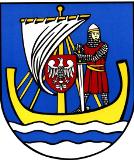 						Pan/Pani						................................................
ORG-RG.0002.13.1.2015Na podstawie art. 20 ust. 1 ustawy z dnia 8 marca 1990 roku o samorządzie gminnym                      (t.j. Dz. U. z 2015 r., poz. 1515) zwołuję:XV Sesję Rady Gminy Stegna na dzień 29 grudnia 2015 r. na godz. 1300 w Domu Ludowym w Rybinie.Proponowany porządek obrad: Otwarcie sesji i stwierdzenie prawomocności obrad.Wybór sekretarza obrad.Zatwierdzenie porządku obrad.Przyjęcie protokołu z XIV Sesji Rady Gminy. Interpelacje i zapytania Radnych.Informacje Wójta o pracy w okresie między sesjami.Informacja na temat funkcjonowania systemu gospodarki odpadami komunalnymi na terenie Gminy Stegna.Podjęcie uchwał w sprawie:8.1. wyrażenia zgody na sprzedaż nieruchomości w drodze przetargu ograniczonego działki gminnej nr 871/4 położonej w miejscowości Stegna;8.2. wyrażenia zgody na sprzedaż działki w miejscowości Żuławki  nr 258/2 w drodze przetargowej;8.3. wyrażenia zgody na zawarcie w trybie bezprzetargowym kolejnej umowy dzierżawy, której przedmiotem jest ta sama nieruchomość i ten sam dzierżawca - dotyczy dz. Nr 31/1 położonej w miejscowości Junoszyno;8.4. określenia zasad, trybu przyznawania i pozbawiania oraz rodzajów i wysokości stypendiów sportowych, nagród i wyróżnień sportowych Gminy Stegna;8.5. zmiany uchwały Nr XIV/100/2015 Rady Gminy Stegna z dnia 30 listopada 2015 r. w sprawie określenia dziennych stawek opłaty miejscowej, terminów płatności, sposobu jej poboru, określenia inkasentów oraz określenia wysokości wynagrodzenia za inkaso;8.6. zmian budżetu Gminy Stegna na rok 2015; 8.7. zmiany uchwały Nr IV/14/2015 Rady Gminy Stegna z dnia 22 stycznia 2015 w sprawie Wieloletniej Prognozy Finansowej Gminy Stegna na lata 2015 – 2025.8.8. ustalenia wykazu wydatków budżetu gminy, które w roku 2015 nie wygasają z upływem roku budżetowego; 8.9. uchwalenia Wieloletniej Prognozy Finansowej Gminy Stegna na lata 2016 – 2029;8.10. uchwalenia budżetu Gminy Stegna na rok 2016.Odpowiedzi na interpelacje i zapytania radnych.Wolne wnioski i informacje.      